Distributed Energy Resources Subcommittee PJM Conference and Training CenterMarch 2, 20189:00 a.m. – 12:00 p.m. EDTDistributed Energy Resource (DER) is a generation or electric energy storage resource connected at distribution voltages and/or connected behind a load meter.Administration (9:00 – 9:15)Mr. Baker will call the meeting to order, review the agenda and ask for amendments to the agenda.Mr. Gledhill will review meeting participation guidelines and the minutes from the January 31st meeting of the Distributed Energy Resources Subcommittee.  Attendance will be taken offline from a combination of in-person and WebEx attendees.Mr. Baker will make several informational announcements:NERC series of webinars on inverter-based resourcesFebruary 28th meeting with Transmission Owners group on DER “ride through”FERC issues Final Rule on Electric Storage Participation in Regional MarketsFERC Technical Conference on Distributed Energy Resources (April 10-11)Wholesale DER Metering and Accounting (9:15 – 10:15)Mr. Andrew Levitt, PJM, will present PJM’s second draft proposal for energy market participation at sites with both curtailment and wholesale DER, which takes an integrated approach. Mr. Andrew Levitt, PJM, and Mr. Tom Rutigliano, representing Icetec, will share some follow-up items on break down of metering and accounting responsibilities (i.e. PowerMeter, InSchedule, DER Hub, etc). Design Components and Solution Options Review (10:15 – 11:15) Mr. Baker will lead a discussion in the matrix on solution options and proposals for energy and ancillary services.Future Meeting DatesAuthor: Andrew GledhillAntitrust:You may not discuss any topics that violate, or that might appear to violate, the antitrust laws including but not limited to agreements between or among competitors regarding prices, bid and offer practices, availability of service, product design, terms of sale, division of markets, allocation of customers or any other activity that might unreasonably restrain competition.  If any of these items are discussed the chair will re-direct the conversation.  If the conversation still persists, parties will be asked to leave the meeting or the meeting will be adjourned.Code of Conduct:As a mandatory condition of attendance at today's meeting, attendees agree to adhere to the PJM Code of Conduct as detailed in PJM Manual M-34 section 4.5, including, but not limited to, participants' responsibilities and rules regarding the dissemination of meeting discussion and materials.Public Meetings/Media Participation: Unless otherwise noted, PJM stakeholder meetings are open to the public and to members of the media. Members of the media are asked to announce their attendance at all PJM stakeholder meetings at the beginning of the meeting or at the point they join a meeting already in progress. Members of the Media are reminded that speakers at PJM meetings cannot be quoted without explicit permission from the speaker. PJM Members are reminded that "detailed transcriptional meeting notes" and white board notes from "brainstorming sessions" shall not be disseminated. Stakeholders are also not allowed to create audio, video or online recordings of PJM meetings. PJM may create audio, video or online recordings of stakeholder meetings for internal and training purposes, and your participation at such meetings indicates your consent to the same.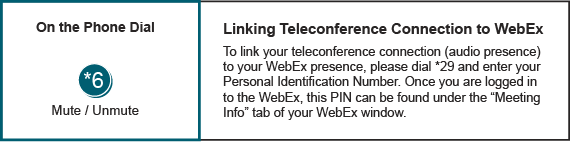 Polling (11:15 – 11:45)Mr. Baker will present questions for an upcoming poll and solicit stakeholder feedback.Wrap-up and Future Agenda Items (11:45 – 12:00)Mr. Baker will summarize action items and discuss agenda items for the next meeting.March 26, 20189:00 a.m. – 3:00 p.m.PJM Conference & Training Center/ WebExApril 25, 20189:00 a.m. – 3:00 p.m.PJM Conference & Training Center/ WebExJune 8, 20189:00 a.m. – 3:00 p.m.PJM Conference & Training Center/ WebExJune 29, 20189:00 a.m. – 3:00 p.m.PJM Conference & Training Center/ WebExJuly 30, 20189:00 a.m. – 3:00 p.m.PJM Conference & Training Center/ WebExAugust 27, 20189:00 a.m. – 3:00 p.m.PJM Conference & Training Center/ WebExOctober 4, 20189:00 a.m. – 3:00 p.m.PJM Conference & Training Center/ WebExOctober 31, 20189:00 a.m. – 3:00 p.m.PJM Conference & Training Center/ WebExNovember 30, 20189:00 a.m. – 3:00 p.m.PJM Conference & Training Center/ WebEx